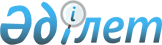 О внесении изменений в решение маслихата от 23 декабря 2008 года № 137 "О районном бюджете Мендыкаринского района на 2009 год"Решение маслихата Мендыкаринского района Костанайской области от 25 ноября 2009 года № 239. Зарегистрировано Управлением юстиции Мендыкаринского района Костанайской области 7 декабря 2009 года № 9-15-118

      В соответствии с пунктом 2 подпункта 4) статьи 106 Бюджетного кодекса Республики Казахстан от 4 декабря 2008 года, подпунктом 1) пункта 1 статьи 6 Закона Республики Казахстан "О местном государственном управлении и самоуправлении в Республике Казахстан" от 23 января 2001 года, Мендыкаринский районный маслихат РЕШИЛ:



      1. В решение маслихата "О районном бюджете Мендыкаринского района на 2009 год" от 23 декабря 2008 года № 137 (номер в реестре государственной регистрации нормативных-правовых актов 9-15-96, опубликовано 15 января 2009 года в районной газете "Меңдіқара үні") внести следующие изменения:



      пункт 1 указанного решения изложить в новой редакции:

      "1. Утвердить районный бюджет Мендыкаринского района на 2009 год согласно приложению 1 в следующих объемах:

      1) поступления – 1244836,9 тысяч тенге, в том числе по:

      налоговым поступлениям – 300978 тысяч тенге;

      неналоговым поступлениям – 3418 тысяч тенге;

      поступлениям от продажи основного капитала – 1921 тысяч тенге;

      поступлениям трансфертов – 938519,9 тысяч тенге;

      2) затраты – 1229837,0 тысяч тенге;

      3) сальдо по операциям с финансовыми активами – 27651,0 тысяч тенге;

      в том числе приобретение финансовых активов – 27651,0 тысяч тенге;

      4) дефицит бюджета – 12651,1 тысяч тенге

      5) финансирование дефицита бюджета - 12651 тысяч тенге".

      приложения 1, 2, 4 к указанному решению изложить в новой редакции согласно приложений 1, 2, 3 к настоящему решению.



      2. Настоящее решение вводится в действие с 1 января 2009 года.      Председатель сессии                       А. Коржавин      Секретарь

      районного маслихата                        В. Леонов      СОГЛАСОВАНО      Начальник

      государственного учреждения

      "Отдел экономики и бюджетного

      планирования Мендыкаринского

      района"

      _________________ Г.Айсенова

      25 ноября 2009 года      Начальник

      государственного учреждения

      "Налоговое управление по

      Мендыкаринскому району Налогового

      департамента Костанайской области

      Налогового комитета Министерства

      финансов Республики Казахстан"

      _________________ Г. Нурахметова

      25 ноября 2009 года

 

Приложение 1         

к решению маслихата      

от 25 ноября 2009 года № 239  Приложение 1         

к решению маслихата      

от 23 декабря 2008 года № 137  Районный бюджет

Мендыкаринского района на 2009 год

 

Приложение 2         

к решению маслихата      

от 25 ноября 2009 года № 239  Приложение 2          

к решению маслихата       

от 23 декабря 2008 года № 137  Перечень программ

администраторов бюджетных программ финансируемых

из средств бюджета Мендыкаринского района

на 2009 год

 

Приложение 3          

к решению маслихата       

от 25 ноября 2009 года № 239  Приложение 4          

к решению маслихата       

от 23 декабря 2008 года № 137  Бюджетные программы каждого сельского округа

Мендыкаринского района на 2009 год

 
					© 2012. РГП на ПХВ «Институт законодательства и правовой информации Республики Казахстан» Министерства юстиции Республики Казахстан
				КатегорияКатегорияКатегорияКатегорияКатегорияУтвержденный

бюджет на

2009 годКлассКлассКлассКлассУтвержденный

бюджет на

2009 годПодклассПодклассПодклассУтвержденный

бюджет на

2009 годСпецификаСпецификаУтвержденный

бюджет на

2009 годНаименованиеУтвержденный

бюджет на

2009 годIПоступления1244836,9Доходы306317100000Налоговые поступления300978101000Корпоративный подоходный налог150139101200Индивидуальный подоходный налог150139101201Индивидуальный подоходный налог

с доходов, облагаемых у

источника выплаты140511103100Социальный налог104432104000Налоги на собственность34093104100Налоги на имущество8969104300Земельный налог4472104400Налог на транспортные средства16165104500Единый земельный налог4487105000Внутренние налоги на товары,

работы и услуги10225105200Акцизы1955105300Поступления за использование

природных и других ресурсов4631105400Сборы за ведение

предпринимательской и

профессиональной деятельности3556105500Налог на игорный бизнес83105502Фиксированный налог83108000Обязательные платежи, взимаемые

за совершение юридически

значимых действий и (или) выдачу

документов уполномоченными на то

государственными органами или

должностными лицами2089108100Государственная пошлина2089200000Неналоговые поступления3418201000Доходы от государственной

собственности2912201100Поступление чистого дохода

государственных предприятий99201102Поступление части чистого дохода

коммунальных государственных

предприятий99201500Доходы от аренды имущества,

находящегося в государственной

собственности2813202000Поступления от реализации

товаров (работ, услуг)

государственными учреждениями,

финансируемыми из

государственными учреждениями,

финансируемыми из

государственного бюджета9202102Поступления от реализации услуг,

предоставляемых государственными

учреждениями, финансируемые из

местного бюджета9206000Прочие неналоговые поступления497206100Прочие неналоговые поступления497300000Поступления от продажи основного

капитала1921301000Продажа государственного

имущества, закрепленного за

государственными учреждениями96301100Продажа государственного

имущества, закрепленного за

государственными учреждениями96303000Продажа земли и нематериальных

активов1825303100Продажа земли1772303200Продажа нематериальных активов53400000Поступления трансфертов938519,9402000Трансферты из вышестоящих

органов государственного

управления938519,9402200Трансферты из областного бюджета938519,9402201Целевые текущие трансферты144593,9402203Субвенции793926Функциональная группаФункциональная группаФункциональная группаФункциональная группаФункциональная группаУтвержденный

бюджет на

2009 годПодфункцияПодфункцияПодфункцияПодфункцияУтвержденный

бюджет на

2009 годАдминистраторАдминистраторАдминистраторУтвержденный

бюджет на

2009 годПрограммаПрограммаУтвержденный

бюджет на

2009 годНаименованиеУтвержденный

бюджет на

2009 годIIЗатраты1229837,001Государственные услуги

общего характера11391701Представительные,

исполнительные и другие

органы, выполняющие общие

функции государственного

управления100658112Аппарат маслихата района8802001Обеспечение деятельности

маслихата района8802122Аппарат акима района30291001Обеспечение деятельности

акима района30291123Аппарат акима района, села,

сельского округа61565001Функционирование аппарата

акима района, села,

сельского округа6156502Финансовая деятельность8271452Отдел финансов района8271001Обеспечение деятельности

отдела финансов8255004Организация работы по выдаче

разовых талонов и

обеспечение полноты сбора

сумм от реализации разовых

талонов1605Планирование и

статистическая деятельность4988453Отдел экономики и бюджетного

планирования района4988001Обеспечение деятельности

отдела экономики и

бюджетного планирования498802Оборона91301Военные нужды913122Аппарат акима района913005Мероприятия в рамках

исполнения всеобщей воинской

обязанности91304Образование773312,901Дошкольное воспитание и

обучение25963123Аппарат акима района, села,

сельского округа25963004Поддержка дошкольного

воспитания и обучения2596302Начальное общее, основное

общее, среднее общее

образование734840,9123Аппарат акима района, села,

сельского округа1206005Организация бесплатного

подвоза учащихся до школы и

обратно в сельской местности1206464Отдел образования района733634,9003Общеобразовательное

обучение702408,9006Дополнительное образование

для детей12245010Внедрение новых технологий

обучения в государственной

системе образования за счет

целевых трансфертов из

Республиканского бюджета1898109Прочие услуги в области

образования12509464Отдел образования района12509001Обеспечение деятельности

отдела образования6417005Приобретение и доставка

учебников,

учебно-методических

комплексов для

государственных организаций

образования района609206Социальная помощь и

социальное обеспечение8398702Социальная помощь70560451Отдел занятости и социальных

программ района70560002Программа занятости21117005Государственная адресная

социальная помощь4636006Жилищная помощь68007Социальная помощь отдельным

категориям нуждающихся

граждан по решениям местных

представительных органов6904010Материальное обеспечение

детей-инвалидов,

воспитывающихся и

обучающихся на дому401014Оказание социальной помощи

нуждающимся гражданам на

дому8629016Государственные пособия на

детей до 18 лет26717017Обеспечение нуждающихся

инвалидов специальными

гигиеническими средствами и

предоставление услуг

специалистами жестового

языка, индивидуальными

помощниками в соответствии с

индивидуальной программой

реабилитации инвалидов208809Прочие услуги в области

социальной помощи и

социального обеспечения13427451Отдел занятости и социальных

программ района13427001Обеспечение деятельности

отдела занятости и

социальных программ13149011Оплата услуг по зачислению,

выплате и доставке пособий и

других социальных выплат27807Жилищно-коммунальное

хозяйство6457301Жилищное хозяйство10984458Отдел жилищно-коммунального

хозяйства, пассажирского

транспорта и автомобильных

дорог района10984003Организация сохранения

государственного жилищного

фонда10400004Обеспечение жильем отдельных

категорий граждан58402Коммунальное хозяйство6650458Отдел жилищно-коммунального

хозяйства, пассажирского

транспорта и автомобильных

дорог района6650026Организация эксплуатации

тепловых сетей, находящихся

в коммунальной собственности

района665003Благоустройство населенных

пунктов46939123Аппарат акима района, села,

сельского округа32486008Освещение улиц в населенных

пунктах13310009Обеспечение санитарии

населенных пунктов2753010Содержание мест захоронений

и погребение безродных105011Благоустройство и озеленение

населенных пунктов16318458Отдел жилищно-коммунального

хозяйства, пассажирского

транспорта и автомобильных

дорог района14453018Благоустройство и озеленение

населенных пунктов1445308Культура, спорт, туризм и

информационное

пространство6847101Деятельность в области

культуры33109457Отдел культуры, развития

языков, физической культуры

и спорта района33109003Поддержка

культурно-досуговой работы3310902Спорт589457Отдел культуры, развития

языков, физической культуры

и спорта района589009Проведение спортивных

соревнований на районном

уровне69010Подготовка и участие членов

сборных команд района по

различным видам спорта на

областных спортивных

соревнованиях52003Информационное пространство23974457Отдел культуры, развития

языков, физической культуры

и спорта района22544006Функционирование районных

библиотек21690007Развитие государственного

языка и других языков

народов Казахстана854456Отдел внутренней политики

района1430002Проведение государственной

информационной политики

через средства массовой

информации143009Прочие услуги по организации

культуры, спорта, туризма и

информационного пространства10799457Отдел культуры, развития

языков, физической культуры

и спорта района6658001Обеспечение деятельности

отдела культуры, развития

языков, физической культуры

и спорта6658456Отдел внутренней политики

района4141001Обеспечение деятельности

отдела внутренней политики2932003Реализация региональной

программы в сфере молодежной

политики120910Сельское, водное, лесное,

рыбное хозяйство особо

охраняемые природные

территории, охрана

окружающей среды и

животного мира, земельные

отношения1306901Сельское хозяйство3558454Отдел предпринимательства и

сельского хозяйства района3558099Реализация мер социальной

поддержки специалистов

социальной сферы сельских

населенных пунктов за счет

целевого трансферта из

республиканского бюджета355806Земельные отношения3711463Отдел земельных отношений

района3711001Обеспечение деятельности

отдела земельных отношений371109Прочие услуги в области

сельского, водного, лесного,

рыбного хозяйства, охраны

окружающей среды и земельных

отношений5800123Аппарат акима района, села,

сельского округа5800019Финансирование приоритетных

социальных проектов в

повестках, аулах (селах),

аульных (сельских) округах в

рамках реализации стратегии

региональной занятости и

переподготовки кадров580011Промышленность,

архитектурная,

градостроительная и

строительная деятельность593202Архитектурная,

градостроительная и

строительная деятельность5932466Отдел архитектуры,

градостроительства и

строительства района5932001Обеспечение деятельности

отдела архитектуры,

градостроительства и

строительства593212Транспорт и коммуникации8709901Автомобильный транспорт87099458Отдел жилищно-коммунального

хозяйства, пассажирского

транспорта и автомобильных

дорог района87099023Обеспечение функционирования

автомобильных дорог8709913Прочие1856309Прочие18563452Отдел финансов района500012Резерв местного

исполнительного органа

района500Поддержка

предпринимательской

деятельности и защита

конкуренции13646454Отдел предпринимательства и

сельского хозяйства района13646001Обеспечение деятельности

отдела предпринимательства и

сельского хозяйства13646458Отдел жилищно-коммунального

хозяйства, пассажирского

транспорта и автомобильных

дорог района4417001Обеспечение деятельности

отдела жилищно-коммунального

хозяйства, пассажирского

транспорта и автомобильных

дорог441715Официальные трансферты0,101Официальные трансферты0,1452Отдел финансов района0,1006Возврат неиспользованных

(недоиспользованных) целевых

трансфертов0,1III. Чистое бюджетное

кредитование0Бюджетные кредиты0IV. Сальдо по операциям с

финансовыми активами27651,0Приобретение финансовых

активов27651,015Прочие27651,09Прочие27651,0452Отдел финансов района27651014Формирование или увеличение

уставного капитала

юридических лиц27651V. Дефицит бюджета (-)

/ профицит (+)-12651,1VI. Финансирование дефицита

бюджета (использование

профицита)1265116Погашение займов001Погашение займов0800000Движение остатков бюджетных

средств1265101000Остатки бюджетных средств12651100Свободные остатки бюджетных

средств12651Функциональная группаФункциональная группаФункциональная группаФункциональная группаФункциональная группаПодфункцияПодфункцияПодфункцияПодфункцияАдминистраторАдминистраторАдминистраторПрограммаПрограммаНаименование01Государственные услуги общего

характера01Представительные, исполнительные и другие

органы, выполняющие общие функции

государственного управления112Аппарат маслихата района001Обеспечение деятельности маслихата района122Аппарат акима района001Обеспечение деятельности акима района123Аппарат акима района, села, сельского

округа001Функционирование аппарата акима района,

села, сельского округа02Финансовая деятельность452Отдел финансов района001Обеспечение деятельности отдела финансов004Организация работы по выдаче разовых

талонов и обеспечение полноты сбора сумм

от реализации разовых талонов05Планирование и статистическая

деятельность453Отдел экономики и бюджетного планирования

района001Обеспечение деятельности отдела экономики

и бюджетного планирования02Оборона01Военные нужды122Аппарат акима района005Мероприятия в рамках исполнения всеобщей

воинской обязанности04Образование01Дошкольное воспитание и обучение123Аппарат акима района, села, сельского

округа004Поддержка организаций дошкольного

воспитания и обучения02Начальное общее, основное общее, среднее

общее образование123Аппарат акима района, села, сельского

округа005Организация бесплатного подвоза учащихся

до школы и обратно в сельской местности464Отдел образования района003Общеобразовательное обучение006Дополнительное образование для детей и

юношества010Внедрение новых технологий обучения в

государственной системе образования за

счет целевых трансфертов из

Республиканского бюджета09Прочие услуги в области образования464Отдел образования района001Обеспечение деятельности отдела

образования005Приобретение и доставка учебников,

учебно-методических комплексов для

государственных организаций образования

района06Социальная помощь и социальное

обеспечение02Социальная помощь451Отдел занятости и социальных программ

района002Программа занятости005Государственная адресная социальная

помощь006Жилищная помощь007Социальная помощь отдельным категориям

нуждающихся граждан по решениям местных

представительных органов010Материальное обеспечение детей-инвалидов,

воспитывающихся и обучающихся на дому014Оказание социальной помощи нуждающимся

гражданам на дому016Государственные пособия на детей до 18

лет017Обеспечение нуждающихся инвалидов

специальными гигиеническими средствами и

предоставление услуг специалистами

жестового языка, индивидуальными

помощниками в соответствии с

индивидуальной программой реабилитации

инвалидов09Прочие услуги в области социальной помощи

и социального обеспечения451Отдел занятости и социальных программ

района001Обеспечение деятельности отдела занятости

и социальных программ011Оплата услуг по зачислению, выплате и

доставке пособий и других социальных

выплат07Жилищно-коммунальное хозяйство01Жилищное хозяйство458Отдел жилищно-коммунального хозяйства,

пассажирского транспорта и автомобильных

дорог района003Организация сохранения государственного

жилищного фонда004Обеспечение жильем отдельных категорий

граждан02Коммунальное хозяйство458Отдел жилищно-коммунального хозяйства,

пассажирского транспорта и автомобильных

дорог района026Организация эксплуатации тепловых сетей,

находящихся в коммунальной собственности

района03Благоустройство населенных пунктов123Аппарат акима района, села, сельского

округа008Освещение улиц населенных пунктов009Обеспечение санитарии населенных пунктов010Содержание мест захоронений и погребение

безродных011Благоустройство и озеленение населенных

пунктов458Отдел жилищно-коммунального хозяйства,

пассажирского транспорта и автомобильных

дорог района018Благоустройство и озеленение населенных

пунктов08Культура, спорт, туризм и

информационное пространство01Деятельность в области культуры457Отдел культуры, развития языков,

физической культуры и спорта района003Поддержка культурно- досуговой работы02Спорт457Отдел культуры, развития языков,

физической культуры и спорта района009Проведение спортивных соревнований на

районном уровне010Подготовка и участие членов сборных

команд района по различным видам спорта

на областных спортивных соревнованиях03Информационное пространство457Отдел культуры, развития языков,

физической культуры и спорта района006Функционирование районных библиотек007Развитие государственного языка и других

языков народов Казахстана456Отдел внутренней политики района002Проведение государственной информационной

политики через средства массовой

информации09Прочие услуги по организации культуры,

спорта, туризма и информационного

пространства457Отдел культуры, развития языков,

физической культуры и спорта района001Обеспечение деятельности отдела культуры,

развития языков, физической культуры и

спорта456Отдел внутренней политики района001Обеспечение деятельности отдела

внутренней политики003Реализация региональной программы в сфере

молодежной политики10Сельское, водное, лесное, рыбное

хозяйство, особо охраняемые природные

территории, охрана окружающей среды и

животного мира, земельные отношения01Сельское хозяйство454Отдел предпринимательства и сельского

хозяйства района099Реализация мер социальной поддержки

специалистов социальной сферы сельских

населенных пунктов за счет целевого

трансферта из республиканского бюджета06Земельные отношения463Отдел земельных отношений района001Обеспечение деятельности отдела земельных

отношений09Прочие услуги в области сельского,

водного, лесного, рыбного хозяйства,

охраны окружающей среды и земельных

отношений123Аппарат акима района, села, сельского

округа019Финансирование приоритетных социальных

проектов в повестках, аулах (селах),

аульных (сельских) округах в рамках

реализации стратегии региональной

занятости и переподготовки кадров11Промышленность, архитектурная,

градостроительная и строительная

деятельность02Архитектурная, градостроительная и

строительная деятельность466Отдел архитектуры, градостроительства и

строительства района001Обеспечение деятельности отдела

архитектуры, градостроительства и

строительства12Транспорт и коммуникации01Автомобильный транспорт458Отдел жилищно-коммунального хозяйства,

пассажирского транспорта и автомобильных

дорог района023Обеспечение функционирования

автомобильных дорог13Прочие 09Прочие452Отдел финансов района012Резерв местного исполнительного органа

районаПоддержка предпринимательской

деятельности и защита конкуренции454Отдел предпринимательства и сельского

хозяйства района001Обеспечение деятельности отдела

предпринимательства и сельского хозяйства458Отдел жилищно-коммунального хозяйства,

пассажирского транспорта и автомобильных

дорог района001Обеспечение деятельности отдела

жилищно-коммунального хозяйства,

пассажирского транспорта и автомобильных

дорог района15Официальные трансферты01Официальные трансферты452Отдел финансов района006Возврат неиспользованных

(недоиспользованных) целевых трансфертов9Прочие452Отдел финансов района014Формирование или увеличение уставного

капитала юридических лицФункциональная группаФункциональная группаФункциональная группаФункциональная группаФункциональная группаУтвержденный

бюджет на

2009 годПодфункцияПодфункцияПодфункцияПодфункцияУтвержденный

бюджет на

2009 годАдминистраторАдминистраторАдминистраторУтвержденный

бюджет на

2009 годПрограммаПрограммаУтвержденный

бюджет на

2009 годНаименованиеУтвержденный

бюджет на

2009 годIIЗатраты 12702001Государственные услуги

общего характера12122001Представительные,

исполнительные и другие

органы, выполняющие общие

функции государственного

управления121220123Аппарат акима района, села,

сельского округа121220001Функционирование аппарата

акима района, села,

сельского округа61565005Организация бесплатного

подвоза учащихся до школы и

обратно в сельской местности1206008Освещение улиц в населенных

пунктах13310009Обеспечение санитарии

населенных пунктов2753010Содержание мест захоронений

и погребение безродных105011Благоустройство и озеленение

населенных пунктов1631804004Поддержка организаций

дошкольного воспитания и

обучения2596310Сельское, водное, лесное,

рыбное хозяйство, особо

охраняемые природные

территории, охрана

окружающей среды и

животного мира, земельные

отношения580009Прочие услуги в области

сельского, водного, лесного,

рыбного хозяйства, охраны

окружающей среды и земельных

отношений5800123Аппарат акима района, села,

сельского округа5800019Финансирование приоритетных

социальных проектов в

повестках, аулах (селах),

аульных (сельских) округах в

рамках реализации стратегии

региональной занятости и

переподготовки кадров5800123Алешинский сельский округ5020001Функционирование аппарата

акима района, села,

сельского округа4776008Освещение улиц в населенных

пунктах174009Обеспечение санитарии

населенных пунктов40011Благоустройство и озеленение

населенных пунктов30Борковский сельский округ4326001Функционирование аппарата

акима района, села,

сельского округа4066008Освещение улиц в населенных

пунктах195009Обеспечение санитарии

населенных пунктов40011Благоустройство и озеленение

населенных пунктов25Буденовский сельский

округ4149001Функционирование аппарата

акима района, села,

сельского округа3929008Освещение улиц в населенных

пунктах175009Обеспечение санитарии

населенных пунктов20011Благоустройство и озеленение

населенных пунктов25Введенский сельский округ5956001Функционирование аппарата

акима района, села,

сельского округа4254005Организация бесплатного

подвоза учащихся до школы и

обратно в сельской местности467008Освещение улиц в населенных

пунктах180009Обеспечение санитарии

населенных пунктов25011Благоустройство и озеленение

населенных пунктов3010Сельское, водное, лесное,

рыбное хозяйство, особо

охраняемые природные

территории, охрана

окружающей среды и

животного мира, земельные

отношения100009Прочие услуги в области

сельского, водного, лесного,

рыбного хозяйства, охраны

окружающей среды и земельных

отношений1000123Аппарат акима района, села,

сельского округа1000019Финансирование приоритетных

социальных проектов в

повестках, аулах (селах),

аульных (сельских) округах в

рамках реализации стратегии

региональной занятости и

переподготовки кадров1000Каменск–Уральский

сельский округ5442001Функционирование аппарата

акима района, села,

сельского округ4202008Освещение улиц в населенных

пунктах180009Обеспечение санитарии

населенных пунктов25011Благоустройство и озеленение

населенных пунктов3510Сельское, водное, лесное,

рыбное хозяйство, особо

охраняемые природные

территории, охрана

окружающей среды и

животного мира, земельные

отношения100009Прочие услуги в области

сельского, водного, лесного,

рыбного хозяйства, охраны

окружающей среды и земельных

отношений1000123Аппарат акима района, села,

сельского округа1000019Финансирование приоритетных

социальных проектов в

повестках, аулах (селах),

аульных (сельских) округах в

рамках реализации стратегии

региональной занятости и

переподготовки кадров1000Краснопресненский

сельский округ5168001Функционирование аппарата

акима района, села,

сельского округа4638005Организация бесплатного

подвоза учащихся до школы и

обратно в сельской местности366008Освещение улиц в населенных

пунктах109009Обеспечение санитарии

населенных пунктов25011Благоустройство и озеленение

населенных пунктов30Каракогинский сельский

округ5836001Функционирование аппарата

акима района, села,

сельского округа4719008Освещение улиц в населенных

пунктах62009Обеспечение санитарии

населенных пунктов30011Благоустройство и озеленение

населенных пунктов2510Сельское, водное, лесное,

рыбное хозяйство, особо

охраняемые природные

территории, охрана

окружающей среды и

животного мира, земельные

отношения100009Прочие услуги в области

сельского, водного, лесного,

рыбного хозяйства, охраны

окружающей среды и земельных

отношений1000123Аппарат акима района, села,

сельского округа1000019Финансирование приоритетных

социальных проектов в

повестках, аулах (селах),

аульных (сельских) округах в

рамках реализации стратегии

региональной занятости и

переподготовки кадров1000Ломоносовский сельский

округ4731001Функционирование аппарата

акима района, села,

сельского округа4507008Освещение улиц в населенных

пунктах142009Обеспечение санитарии

населенных пунктов45011Благоустройство и озеленение

населенных пунктов37Михайловский сельский

округ10185001Функционирование аппарата

акима района, села,

сельского округа536104004Поддержка организаций

дошкольного воспитания и

обучения4380008Освещение улиц в населенных

пунктах344009Обеспечение санитарии

населенных пунктов40011Благоустройство и озеленение

населенных пунктов60Первомайский сельский

округ9111001Функционирование аппарата

акима района, села,

сельского округа5073005Организация бесплатного

подвоза учащихся до школы и

обратно в сельской местности373008Освещение улиц в населенных

пунктах2335009Обеспечение санитарии

населенных пунктов130011Благоустройство и озеленение

населенных пунктов20010Сельское, водное, лесное,

рыбное хозяйство, особо

охраняемые природные

территории, охрана

окружающей среды и

животного мира, земельные

отношения100009Прочие услуги в области

сельского, водного, лесного,

рыбного хозяйства, охраны

окружающей среды и земельных

отношений1000123Аппарат акима района, села,

сельского округа1000019Финансирование приоритетных

социальных проектов в

повестках, аулах (селах),

аульных (сельских) округах в

рамках реализации стратегии

региональной занятости и

переподготовки кадров1000Сосновский сельский округ4521001Функционирование аппарата

акима района, села,

сельского округа4369008Освещение улиц в населенных

пунктах100009Обеспечение санитарии

населенных пунктов22011Благоустройство и озеленение

населенных пунктов30Тенизовский сельский

округ4777001Функционирование аппарата

акима района, села,

сельского округа4527008Освещение улиц в населенных

пунктах205009Обеспечение санитарии

населенных пунктов20011Благоустройство и озеленение

населенных пунктов25Боровской сельский округ57798001Функционирование аппарата

акима района, села,

сельского округа714403Благоустройство населенных

пунктов27271123Аппарат акима района, села,

сельского округа27271008Освещение улиц в населенных

пунктах9109009Обеспечение санитарии

населенных пунктов2291010Содержание мест захоронений

и погребение безродных105011Благоустройство и озеленение

населенных пунктов1576604Аппарат акима района, села,

сельского округа21583004Поддержка организаций

дошкольного воспитания и

обучения2158310Сельское, водное, лесное,

рыбное хозяйство, особо

охраняемые природные

территории, охрана

окружающей среды и

животного мира, земельные

отношения180009Прочие услуги в области

сельского, водного, лесного,

рыбного хозяйства, охраны

окружающей среды и земельных

отношений1800123Аппарат акима района, села,

сельского округа1800019Финансирование приоритетных

социальных проектов в

повестках, аулах (селах),

аульных (сельских) округах в

рамках реализации стратегии

региональной занятости и

переподготовки кадров1800